1.	На основу члана 20. став 1. тачка 3. а у вези члана 32. Закона о локалној самоуправи ("Службени гласник РС", бр. 129/07, 83/14-др.закон и 101/16), члана 43. Закона о буџетском систему ("Службени гласник РС", бр. 54/09, 73/10, 101/10, 101/11, 93/12, 62/13, 63/13, 108/13, 142/14, 68/15, 103/15 и 99/16) и члана 20. Статута општине Петровац на Млави ("Службени гласник општине Петровац на Млави", бр. 5/17-пречишћен текст), 	Скупштина општине Петровац на Млави, на седници одржаној 08.11.2017. године, донела јеОДЛУКУО ИЗМЕНИ И ДОПУНИ ОДЛУКЕ О БУЏЕТУОПШТИНЕ ПЕТРОВАЦ НА МЛАВИ ЗА 2017. ГОДИНУЧлан 1.	У  Одлуци о буџету општине Петровац на Млави за 2017. годину, бр. 020-427/2016-02 од 23.12.2016. године, врше се повећања и смањења укупног прихода и расхода. Члан 2.	У билансном делу буџета у делу прихода врше се следеће измене:РАСХОДИ:	У делу буџета распоред расхода по корисницима и ближим наменама врше се следеће измене повећања расхода:Глава 4.01  ПРОГРАМ 0901- Социјална и дечја заштита; Фун.кл.040Позиција 33/0 ПА 0006 Накнада за социјалну заштиту-бебеизнос од....................................................................  4.000.000,00замењује се износом од ......................................     5.500.000,00Глава 4.01  ПРОГРАМ 0901- Социјална и дечја заштита; Фун.кл.090Позиција 37/0 ПА 0001   Услуге по уговоруизнос од...................................................................   6.500.000,00замењује се износом од ......................................     8.500.000,00Глава 4.01  ПРОГРАМ 0602- Опште јавне услиге;Фун.кл.130Позиција 48/0 ПА 0001 Услуге по уговоруизнос од..................................................................  24.479.600,00замењује се износом од .....................................    24.679.600,00Глава 4.01  ПРОГРАМ 1101- Урбанизам и просторно планирање; Фун.кл 620Позиција 91/0 ПР 1101-13 Зграде и грађевински објектиизнос од......................................................................              0,00замењује се износом од .........................................     200.000,00Глава 4.01  ПРОГРАМ 1102- Комуналне делатности; Фун.кл 640Позиција 92/0 ПА 0008   Зграде и грађевински објектиизнос од.................................................................   19.900.000,00замењује се износом од ....................................     21.900.000,00Глава 4.01  ПРОГРАМ 1801- Здравствена заштита;Фун.кл 700Позиција 95/0 ПА 0008   Зграде и грађевински објектиизнос од................................................................      9.066.934,00замењује се износом од ...................................        9.566.934,00Глава 4.01  ПРОГРАМ 2002- Основно образовање;Функ.кл.912 Позиција 98/0 ПА 0001Конто 415000 Накнаде превоза радника-ОШ Жарко Зрењанинизнос од.................................................................        910.000,00замењује се износом од .................................          1.035.000,00Конто 422000 Трошкови путовања-ОШ Жарко Зрењанинизнос од..................................................................    1.128.000,00замењује се износом од ...................................        1.240.000,00Конто 421000 Стални трошкови-ОШ Света Михајловићизнос од.................................................................     1.138.086,00замењује се износом од ..................................         1.257.349,23Глава 4.01  ПРОГРАМ 2003- Средње образовање;Функ.кл.920 Позиција 99/0 ПА 0001Конто 423000 Услуге по уговоруизнос од..................................................................       802.000,00замењује се износом од .....................................         892.000,00  Конто 415000 Накнаде превоза радникаизнос од................................................................      1.000.000,00замењује се износом од .................................          1.200.000,00Конто 426000 Материјализнос од..................................................................       594.000,00замењује се износом од .....................................         576.000,00Глава 4.05  ПРОГРАМ 0602- Опште јавне услуге управе; Функ.кл.160Позиција 152/0 ПА 0002   Текуће поправке и одржавање-Бистрицаизнос од................................................................                    0,00замењује се износом од ...................................           330.000,00Позиција 152/0 ПА 0002   Текуће поправке и одржавање-Рановацизнос од................................................................      1.330.000,00замењује се износом од ...................................        1.380.000,00Позиција 149/0 ПА 0002   Услуге по уговору-Забрђеизнос од................................................................           48.000,00замењује се износом од ...................................           348.000,00Позиција 152/0 ПА 0002   Текуће поправке и одржавање-Дубочкаизнос од................................................................         380.000,00замењује се износом од ...................................           405.000,00Позиција 149/0 ПА 0002   Стални трошкови-Дубочкаизнос од................................................................         135.000,00замењује се износом од ...................................           140.000,00Позиција 151/0 ПА 0002   Спец.услуге-Мелницаизнос од..................................................................           6.000,00замењује се износом од ....................................            67.946,54Позиција 152/0 ПА 0002   Текуће поправке и одржавање-Мелницаизнос од................................................................         905.000,00замењује се износом од ...................................           931.000,00Глава 4.09  ПРОГРАМ 1301- Развој спорта и омладине;Функ.кл.810Позиција 188/0 ПА 0004 Машине и опремаизнос од..................................................................         70.000,00замењује се износом од .....................................         636.000,00Смањити позиције које постоје у Одлуци о буџету за 2017.годинуРАСХОДИУ делу буџета распоред расхода по корисницима и ближим наменама врше се следеће измене смањења расхода Глава 4.01  ПРОГРАМ 0602- Опште јавне услуге управе; Функ.кл.170Позиција 65/0 ПА 0003 Отплате главнице домаћим кредиторимаизнос од.................................................................   60.000.000,00замењује се износом од ..................................       52.970.000,00Глава 4.01  ПРОГРАМ 2002- Основно образовање;Функ.кл.912 Позиција 98/0 ПА 0001Конто 423000 Услуге по уговору-ОШ Жарко Зрењанинизнос од.................................................................        627.400,00замењује се износом од ...................................           727.400,00Конто 424000 Спец.услуге-ОШ Жарко Зрењанинизнос од.................................................................        160.000,00замењује се износом од .................................             140.000,00Конто 425000 Текуће поправке-ОШ Жарко Зрењанинизнос од.................................................................        200.000,00замењује се износом од ...................................           150.000,00Конто 426000 Материјал-ОШ Жарко Зрењанинизнос од.................................................................        463.830,00замењује се износом од ...................................           396.830,00Конто 414000 Соци.давања запосленима-ОШ Света Михсјловићизнос од.................................................................        126.000,00замењује се износом од .....................................           61.000,00Конто 416000 Награде запосленима-ОШ Света Михајловићизнос од.................................................................        139.000,00замењује се износом од ...................................             84.736,77Глава 4.01  ПРОГРАМ 2003- Средње образовање;Функ.кл.920 Позиција 99/0 ПА 0001Конто 421000 Стални трошковиизнос од.................................................................   15.597.986,56замењује се износом од ...................................      15.397.986,56    Конто 422000 Трошкови путовањаизнос од..................................................................       753.000,00замењује се износом од .....................................         695.000,00        Конто 425000 Текуће поправкеизнос од.................................................................        680.000,00замењује се износом од ..................................            700.000,00Конто 512000  Машине и опремаизнос од.................................................................        300.000,00замењује се износом од ...................................           270.000,00Глава 4.05  ПРОГРАМ 0602- Опште јавне услуге управе; Функ.кл.160Позиција 150/0 ПА 0002   Услуге по уговору-Рановацизнос од................................................................         150.000,00замењује се износом од ...................................           100.000,00Позиција 150/0 ПА 0002   Услуге по уговору-Мелницаизнос од................................................................         110.000,00замењује се износом од ...................................             82.000,00Позиција 150/0 ПА 0002   Услуге по уговору-Дубочкаизнос од................................................................         175.000,00замењује се износом од ...................................           150.000,00Позиција 154/0 ПА 0002   Порези,новчане казне-Дубочкаизнос од................................................................             5.000,00замењује се износом од ...................................                      0,00Позиција 153/0 ПА 0002   Материјал-Мелница	износ од................................................................           90.000,00замењује се износом од ....................................            63.063,46Позиција 154/0 ПА 0002   Порези,новчане казне-Мелницаизнос од................................................................           20.000,00замењује се износом од ...................................                      0,00Позиција 156/0 ПА 0002   Машине и опрема-Мелницаизнос од................................................................           32.000,00замењује се износом од ...................................             18.990,00Глава 4.09  ПРОГРАМ 1301- Развој спорта и омладине;Функ.кл.810Позиција 178/0 ПА 0004 Стални трошковиизнос од.................................................................     6.875.800,00замењује се износом од ...................................        6.850.800,00Позиција 180/0 ПА 0004 Услуге по уговоруизнос од.................................................................     1.330.000,00замењује се износом од ..................................         1.290.000,00Позиција 181/0 ПА 0004 Спец.услугеизнос од.................................................................        290.000,00замењује се износом од ...................................           170.000,00Позиција 182/0 ПА 0004 Текуће поправкеизнос од.................................................................        821.000,00замењује се износом од ...................................           568.000,00Позиција 183/0 ПА 0004 Материјализнос од.................................................................        484.000,00замењује се износом од ..................................            414.000,00Позиција 185/0 ПА 0004 Наградеизнос од..................................................................       100.000,00замењује се износом од ....................................            90.000,00Позиција 186/0 ПА 0004 Порез,обавезне таксеизнос од.................................................................          20.000,00замењује се износом од ....................................              2.000,00Позиција 187/0 ПА 0004 Зграде и грађевински објектиизнос од.................................................................          30.000,00замењује се износом од ....................................                     0,00Члан 3.	Сагласно овим изменама врше се одговарајуће измене у општем распореду прихода и расхода, по расподелама у основним наменама.Члан 4.              Одлука ступа на снагу даном објављивања у "Службеном гласнику општине Петровац на Млави".СКУПШТИНА ОПШТИНЕ ПЕТРОВАЦ НА МЛАВИ2.	На основу члана 20. став 1. тачка 3. а у вези члана 32. Закона о локалној самоуправи ("Службени гласник РС", бр. 129/07, 83/14-др.закон и 101/16), члана 43. Закона о буџетском систему ("Службени гласник РС" ,бр. 54/09, 73/10, 101/10, 101/11, 93/12, 62/13, 63/13, 108/13, 142/14, 68/15, 103/15 и 99/16) и члана 20. Статута општине Петровац на Млави ("Службени гласник општине Петровац на Млави", бр. 5/17-пречишћен текст), 	Скупштина општине Петровац на Млави, на седници одржаној 08.11.2017. године, донела јеРЕШЕЊЕО УСВАЈАЊУ ИЗВЕШТАЈА О ИЗВРШЕЊУ ОДЛУКЕ О БУЏЕТУ ОПШТИНЕ ПЕТРОВАЦ НА МЛАВИ ЗА ПЕРИОД ОД 01.01.2017. ДО 30.09.2017. ГОДИНЕI	 УСВАЈА СЕ Извештај о извршењу Одлуке о буџету општине Петровац на Млави за период од 01.01.2017. године до 30.09.2017. године, број 400-1887/17-02 од 20.10.2017. године, Oдељењa за буџет и финансије.  II	Решење објавити у ''Службеном гласнику општине Петровац на Млави''.   III	Решење доставити: Одељењу за буџет и финансије и архиви Скупштине општине Петровац на Млави.СКУПШТИНА ОПШТИНЕ ПЕТРОВАЦ НА МЛАВИ3.	На основу члана 32. Закона о локалној самоуправи ("Службени гласник РС", бр. 129/07, 83/14-др.закон и 101/16) и члана 20. Статута општине Петровац на Млави (''Службени гласник општине Петровац на Млави'', бр. 5/17-пречишћени текст), 	Скупштина општине Петровац на Млави, на седници одржаној 08.11.2017. године, доносиOДЛУКУО ПОСТАВЉАЊУ И ОДРЖАВАЊУ ФИРМИ, БИЛБОРДА, РЕКЛАМНИХ ОЗНАКА, ВИДЕО БИМОВА И СЛИЧНИХ ОБЈЕКАТА НА ЈАВНИМ ПОВРШИНАМА И СПОЉНИМ ДЕЛОВИМА ЗГРАДАI ОПШТЕ ОДРЕДБЕЧлан 1	Овом Одлуком регулише се постављање фирми, билборда, рекламних ознака, видео бимова и сличних објеката на јавним површинама и спољним деловима зграда.Члан 2	Фирме, билборди, рекламне ознаке, видео бимови и слични објекати могу се поставити на јавним површинама и спољним деловима зграда у складу са условима утврђеним овом одлуком, на основу одобрења надлежног органа.Члан 3	Фирма, у смислу ове одлуке, је табла од метала, стакла и сличног одговарајућег материјала, на којој је истакнут назив или име, које упућује на то да правно или физичко лице обавља одређену делатност.	Правна и физичка лица истичу фирму на спољној страни улаза пословне зграде, односно пословне просторије.	Истакнут назив или име на фирми, у смислу става 1 овог члана, морају бити исписани на српском језику, ћириличким писмом, осим заштићеног знака, или ако се ради о страном правном и физичком лицу.	Назив или име на фирми, поред ћириличког писма, могу бити исписани и латиничким писмом, испод или десно од ћириличког.Члан 4	Билборд је слободностојећи рекламни пано одговарајућих димензија и материјала, намењен за постављање рекламних порука.Члан 5	Рекламне ознаке могу се поставити на: посебним објектима за рекламирање, плакатирање и оглашавање; зидовима и крововима зграда; заштитним и другим оградама; транспарентима; ротирајућим и преносивим рекламним таблама; разапетим платнима; стубовима јавне расвете; огласним стубовима; паноима и другим сличним објектима.Члан 6	Билборд, рекламна ознака, видео бим и слични објекти не могу се поставити на стуб или наличје саобраћајног знака, стуб или наличје семафора, стабло дрвета или украсно зеленило, у троуглу прегледности раскрснице.Члан 7	Општинско веће решењем одређује места за постављање билборда и посебних објеката за рекламирање, плакатирање и оглашавање, које садржи називе улица и других јавних површина и спољних делова зграда, број објеката и ближе назначење места њиховог распореда.Члан 8	Одобрење за постављање билборда, рекламне ознаке, видео бима и сличних објеката издаје Општинска управа - Одељење за урбанизам, планирање и развој.Члан 9	Одобрење за постављање билборда, рекламне ознаке, видео бима и сличних објеката издаје се на захтев, уз који је подносилац дужан да приложи:доказ да је власник објекта, односно да има право коришћења пословног објекта или његовог дела на који се поставља билборд или рекламна ознака, сагласност власника објекта, односно скупштине зграде на коју се поставља билборд, рекламна ознака, видео бим и слични објекти,нацрт јавне површине са техничким описом и дизајном билборда, рекламне ознаке, видео бима и сличних објеката и дефинисањем материјала, боја и др.урбанистичко-техничке услове и статички прорачун сигурности, прорачун и шему инсталација и сагласност електродистрибуције, ако се захтев подноси за постављање билборда, рекламне ознаке, видео бима и сличних објеката који су осветљени, светлећи или просветљени.Члан 10	Власници, односно корисници пословних просторија су дужни да фирму, билборд, рекламну ознаку, видео бим и сличне објекте одржавају у исправном стању.	Неисправним се сматрају фирма, билборд, рекламна ознака, видео бим и слични објекти на којима је боја избледела, слова нечитљива, који не светле у целини или делимично, који су склони паду и слично.Члан 11	Билборд, рекламна ознака, видео бим и слични објекти се постављају на јавним површинама и спољним деловима зграда тако да својом величином и положајем не ремете функционисање саобраћаја и не ремете основну функцију објеката на који се постављају.Члан 12	Билборд, рекламна ознака, видео бим и слични објекти могу бити осветљени, светлећи или просветљени.	Ако је билборд, видео бим и слични објекат осветљен или просветљен или рекламна ознака светлећа, извор светлости мора бити постављен тако да не заслепљује учеснике у саобраћају. Светлост не сме бити емитована у испрекиданим интервалима.Члан 13	Билборд, рекламна ознака и други слични објекти могу да садрже текстуалну поруку, графичку поруку или обе врсте порука.	Рекламна порука из става 1 овог члана може да буде са једне или са обе стране.Члан 14	Распоред боја и симбола на билборду и рекламној ознаци не сме да подсећа на саобраћајни знак.	Слова, бројеви и симболи на билборду и рекламној ознаци морају да се висином, бојом и обликом разликују од слова, бројева и симбола на саобраћајном знаку.	На обод рекламне ознаке кружног, елипсастог или троугластог облика не може да се налази непрекидни појас црвене боје.Члан 15	Билборд и рекламна ознака могу да се поставе на тротоар, под условом да је за несметан пролаз пешака обезбеђена ширина пролаза од најмање 3,0m.Члан 16	Билборд, рекламна ознака, видео бим и слични објекти могу да се поставе на уличну фасаду зграде, под условом да се обезбеди минимална висина од 2,5 m од тротоара.Члан 17	Билборд и рекламна ознака морају бити постављени тако да не заклањају саобраћајни знак. Минимална удаљеност билборда и рекламне ознаке од саобраћајног знака је 15 m.Члан 18	Билборд и рекламна ознака се постављају тако да не заклањају постојећи билборд или рекламну ознаку. Минимално растојање између постављених билборда и рекламних ознака је 15 m.Члан 19	Горња ивица темељне стопе носача билборда и рекламне ознаке не сме бити изнад нивоа терена и мора бити прекривена травом или материјалом којим је обрађен околни терен.II УКЛАЊАЊЕ ФИРМИ, БИЛБОРДА, РЕКЛАМНИХ ОЗНАКА, ВИДЕО БИМОВА И СЛИЧНИХ ОБЈЕКАТА СА ЈАВНИХ ПОВРШИНА И СПОЉНИХ ДЕЛОВА ЗГРАДАЧлан 20	Лицу, које без одобрења надлежног органа постави фирму, билборд, рекламну ознаку, видео бим и сличан објекат на јавној површини или спољњем делу зграде, комунални инспектор ће наложити да исте, најкасније у року од три дана, уклони са јавне површине, односно спољњег дела зграде.	Лице коме је издато одобрење за постављање фирми, билборда, рекламних ознака, видео бимова и сличних објеката на јавној површини или спољњем делу зграде дужно је да најкасније у року од 3 дана од дана престанка важења одобрења исте уклони са јавне површине, односно спољњег дела зграде.	Уколико лице не поступи у року из става 1 и 2 овог члана, комунални инспектор спровешће поступак принудног уклањања.	Принудно уклањање извршиће предузеће коме су поверени ови послови, по налогу комуналног инспектора, а о трошку лица које је поставило фирму, билборд, рекламну ознаку, видео бим и сличан објекат на јавној површини или спољњем делу зграде.III НАДЗОРЧлан 21	Ништаво је свако одобрење за постављање фирми, билборда, рекламних ознака, видео бимова и сличних објеката на јавним површинама и спољним деловима зграде, ако је издато супротно одредбама ове одлуке.Члан 22	Управни надзор над спровођењем одредаба ове одлуке врши Одељење за урбанизам, планирање и развој Општинске управе.	Извештај и налаз о извршеном управном надзору Одељење за урбанизам, планирање и развој Општинске управе доставља Општинском већу, ради предузимања мера из њихове надлежности.Члан 23	Инспекцијски надзор над спровођењем ове одлуке и појединачних аката донетих на основу ове одлуке врши надлежни инспектор.Члан 24	У вршењу инспекцијског надзора надлежни инспектор дужан је да нареди уклањање фирми, билборда, рекламних ознака, видео бимова и сличних објеката са јавне површине или спољних делова зграде, ако су постављени без одобрења или супротно издатом одобрењу.	Надлежни инспектор наредиће власнику, односно кориснику фирми, билборда, рекламних ознака, видео бимова и сличних објеката да их одмах уклони под претњом принудног извршења.	Ако се лице из претходног става не налази на лицу места, надлежни инспектор ће, без саслушања странке, донети решење којим ће се наложити да се фирма, билборд, рекламна ознака, видео бим и сличан објекат, уклоне у одређеном року, који се може одредити на часове. Решење се налепљује на објекат, уз назначење дана и часа када је налепљено и тиме се сматра да је достављање извршено.	Ако лице не поступи по датом налогу, надлежни инспектор извршиће уклањање објекта на терет власника, односно корисника, преко другог лица.IV КАЗНЕНЕ ОДРЕДБЕЧлан 25	Казниће се за прекршај правно лице и предузетник ако без одобрења надлежног органа постави фирму, билборд, рекламну ознаку, видео бим и сличнан објекат на јавној површини и спољним деловима зграде, новчаном казном од 70.000 динара.	За прекршај из става 1 овог члана казниће се физичко лице и одговорно лице у правном лицу, новчаном казном од 20.000 динара.Члан 26	Казниће се за прекршај правно лице и предузетник ако супротно одобрењу надлежног органа постави фирму, билборд, рекламну ознаку, видео бим и сличнан објекат на јавној површини и спољним деловима зграда, новчаном казном од 60.000 динара.	За прекршај из става 1 овог члана казниће се физичко лице и одговорно лице у правном лицу, новчаном казном од 15.000 динара.Члан 27	Казниће се за прекршај правно лице и предузетник новчаном казном од 50.000 динара ако не одржава у чистом и исправном стању фирму, билборд, рекламну ознаку, видео бим и сличнан објекат.	За прекршај из става 1 овог члана казниће се физичко лице и одговорно лице у правном лицу, новчаном казном од 10.000 динара.Члан 28	Ова одлука ступа на снагу осмог дана од дана објављивања у "Службеном гласнику општине Петровац на Млави".СКУПШТИНА ОПШТИНЕ ПЕТРОВАЦ НА МЛАВИ4.	На основу члaна 44. став 2. Закона о социјалној заштити ("Службени гласник РС", бр. 24/11) и члана 20. Статута општине Петровац на Млави (''Службени гласник општине Петровац на Млави“, број 5/17-прешишћен текст),	Скупштина општине Петровац на Млави, на седници одржаној 08.11.2017. године, донела јеОДЛУКУ О ИЗМЕНИ ОДЛУКЕ О ПОВЕРАВАЊУ УСЛУГE ЛИЧНОГ ПРАТИОЦА ДЕТЕТА ЦЕНТРУ ЗА СОЦИЈАЛНИ РАД ОПШТИНА ПЕТРОВАЦ НА МЛАВИ И ЖАГУБИЦАЧлан 1.	У Одлуци о поверавању услуге личног пратиоца детета Центру за социјални рад  општина Петровац на Млави и Жагубица, број 020-119/2017-02 од 27.04.2017. године, у члану 3. став 1. мења се и гласи:	"Активност у оквиру услуге личног пратиоца реализује 12 (дванаест) пратиоца, са завршеним најмање средњим образовањем и руководилац службе."Члан 2.	Ова Одлука ступа на снагу осмог дана од дана објављивања у "Службеном гласнику општине Петровац на Млави".СКУПШТИНА ОПШТИНЕ ПЕТРОВАЦ НА МЛАВИ5.На основу члана 63. и 64. Закона о јавним предузећима ("Служебени гласник РС", бр. 15/16) и члана 20. Статута општине Петровац на Млави ("Службени гласник општине Петровац на Млави", бр. 5/17-пречишћен текст),	Скупштина општине Петровац на Млави, на седници одржаној 08.11.2017. године, донела јеР Е Ш Е Њ ЕI	Усваја се тромесечни извештај о реализацији годишњег програма пословања  КЈП "Извор" Петровац на Млави за 3. тромесечје 2017. године. II           Решење објавити у "Службеном гласнику општине Петровац на Млави".III	Решење доставити: КЈП "Извор" Петровац на Млави, Надзорном одбору КЈП "Извор" и архиви Скупштине општине Петровац на Млави.СКУПШТИНА ОПШТИНЕ ПЕТРОВАЦ НА МЛАВИ6.На  основу члана 32. Закона о локалној самоуправи ("Службени гласник РС", бр. 129/07, 83/14-др.закон и 101/16) и члана 20. Статута општине Петровац на Млави ("Службени гласник општине Петровац на Млави", бр. 5/17-пречишћен текст),	Скупштина општине Петровац на Млави, на седници одржаној 08.11.2017. године, донела јеР Е Ш Е Њ Е I	Даје се сагласност на измену годишњег Програма пословања Комуналног  јавног предузећа "Извор" Петровац на Млави за 2017. годину, која је усвојена Одлуком Надзорног одбора предузећа, на седници одржаној 27.10.2017. године, под бројем 4286.II	Решење објавити у ''Службеном гласнику општине Петровац на Млави''.III	Решење доставити: КЈП "Извор" Петровац на Млави, Надзорном одбору КЈП "Извор"  и архиви Скупштине општине Петровац на Млави.СКУПШТИНА ОПШТИНЕ ПЕТРОВАЦ НА МЛАВИ7.	На основу члана 32. Закона о локалној самоуправи ("Службени гласник РС", бр. 129/07, 83/14-др.закон и 101/16), члана 20. Статута општине Петровац на Млави (''Службени гласник општине Петровац на Млави'', бр. 5/17-пречишћени текст), 	Скупштина општине Петровац на Млави, на седници одржаној 08.11.2017. године, доносиР Е Ш Е Њ EI	Даје се сагласност Комуналном јавном предузећу "Извор" Петровац на Млави за исплату солидарне помоћи запосленима, у складу са Анексом I Посебног колективног уговора за јавна предузећа у комуналној делатности ("Службени гласник РС", бр. 36/17).II	Решење ступа на снагу даном објављивaња у "Службеном гласнику општине Петровац на Млави".III	Решење доставити: КЈП "Извор" Петровац на Млави и архиви Скупштине општине Петровац на Млави.СКУПШТИНА ОПШТИНЕ ПЕТРОВАЦ НА МЛАВИ8.На основу члана 63. и 64. Закона о јавним предузећима ("Служебени гласник РС", бр. 15/16) и члана 20. Статута општине Петровац на Млави ("Службени гласник општине Петровац на Млави", бр. 5/17-пречишћен текст),	Скупштина општине Петровац на Млави, на седници одржаној 08.11.2017. године, донела јеР Е Ш Е Њ Е I	Усваја се тромесечни извештај о реализацији годишњег програма пословања  ЈКП "Паркинг сервис" Петровац на Млави за 3. тромесечје 2017. године. II           Решење објавити у "Службеном гласнику општине Петровац на Млави".III	Решење доставити: ЈКП "Паркинг сервис" Петровац на Млави, Надзорном одбору ЈКП "Паркинг сервис" и архиви Скупштине општине Петровац на Млави.СКУПШТИНА ОПШТИНЕ ПЕТРОВАЦ НА МЛАВИ9.На основу члана 32. став 1. тачка 9. Закона о локалној самоуправи ("Службени гласник РС", број 129/07, 83/14-др.закон и 101/16) и члана 20. став 1. тачка 9. Статута општине Петровац на Млави ("Службени гласник општине Петровац на Млави", број 5/17-пречишћени текст),Скупштина општине Петровац на Млави, на седници одржаној 08.11.2017. године, донела јеР Е Ш Е Њ ЕО  ДАВАЊУ САГЛАСНОСТИ НА ОДЛУКУ  О ИЗМЕНИ И ДОПУНИ СТАТУТА ЈКП "ПАРКИНГ СЕРВИС" ПЕТРОВАЦ НА МЛАВИI	Даје се сагласност на Одлуку о измени и допуни Статута ЈКП "Паркинг сервис" Петровац на Млави, која је усвојена на седници Надзорног одбора предузећа, одржаној дана 26.10.2017. године, под бројем 769.II	Решење ступа на снагу даном објављивања у "Службеном гласнику општине Петровац на Млави".III	Решење доставити: ЈКП "Паркинг сервис" Петровац на Млави, Надзорном одбору ЈКП "Паркинг сервис" Петровац на Млави и архиви Скупштине општине Петровац на Млави.СКУПШТИНА ОПШТИНЕ ПЕТРОВАЦ НА МЛАВИ10.На  основу члана 32. Закона о локалној самоуправи ("Службени гласник РС", бр. 129/07, 83/14-др.закон и 101/16) и члана 20. Статута општине Петровац на Млави ("Службени гласник општине Петровац на Млави", бр. 5/17-пречишћен текст),	Скупштина општине Петровац на Млави, на седници одржаној 08.11.2017. године, донела јеР Е Ш Е Њ Е I	Даје се сагласност на измену годишњег Програма пословања Јавног комуналног предузећа "Паркинг сервис" Петровац на Млави за 2017. годину, која је усвојена Одлуком Надзорног одбора предузећа, на седници одржаној 26.10.2017. године, под бројем 766.II	Решење објавити у ''Службеном гласнику општине Петровац на Млави''.III	Решење доставити: ЈКП "Паркинг сервис" Петровац на Млави, Надзорном одбору ЈКП "Паркинг сервис" и архиви Скупштине општине Петровац на Млави.СКУПШТИНА ОПШТИНЕ ПЕТРОВАЦ НА МЛАВИ11.	На основу члана 32. Закона о локалној самоуправи ("Службени гласник РС", бр. 129/07, 83/14-др.закон и 101/16), члана 20. Статута општине Петровац на Млави (''Службени гласник општине Петровац на Млави'', бр. 5/17-пречишћени текст), 	Скупштина општине Петровац на Млави, на седници одржаној 08.11.2017. године, доносиР Е Ш Е Њ EI	Даје се сагласност Јавном комуналном предузећу "Паркинг сервис" Петровац на Млави за исплату солидарне помоћи запосленима, у складу са Анексом I Посебног колективног уговора за јавна предузећа у комуналној делатности ("Службени гласник РС", бр. 36/17).II	Решење ступа на снагу даном објављивaња у "Службеном гласнику општине Петровац на Млави".III	Решење доставити: ЈКП "Паркинг сервис" Петровац на Млави и архиви Скупштине општине Петровац на Млави.СКУПШТИНА ОПШТИНЕ ПЕТРОВАЦ НА МЛАВИ12.	На основу члана 32. Закона о локалној самоуправи ("Службени гласник РС", бр. 129/07, 83/14-др.закон и 101/16) и члана 20. став 1. тачке 9. Статута општине Петровац на Млави ("Службени гласник општине Петровац на Млави", бр. 5/17 - пречишћен текст), а на предлог Комисије за избор и именовања,	Скупштина општине Петровац на Млави, на седници одржаној 08.11.2017. године, донела је Р Е Ш Е Њ ЕО ПРЕСТАНКУ МАНДАТА И ИМЕНОВАЊУ ЧЛАНА УПРАВНОГ ОДОБРА УСТАНОВЕ СПОРТСКИ ЦЕНТАР "ПЕТРОВАЦ НА МЛАВИ"  У ПЕТРОВЦУ НА МЛАВИI	Члану Управног одбора Установе Спортски центар "Петровац на Млави", Слободну Станковићу, пензионеру из Петровца на Млави, именованом Решењем Скупштине општине, број 020-168/2016-02 од 23.05.2016. године, престао је мандат члана Управног одбора Установе Спортски центар "Петровац на Млави" услед наступања смрти.II	Именује се за члана Управног одбора Установе Спортски центар "Петровац на Млави" Слободан Перић, радник из Панкова.III	Ово решење ступа на снагу даном објављивања се у "Службеном гласнику општине Петровац на Млави".IV	Решење доставити: Именованом члану Управног одбора Установе Спортски центар "Петровац на Млави", Управном одбору Установе Спортски центар "Петровац на Млави", Установи Спортски центар "Петровац на Млави" и архиви Скупштине општине Петровац на Млави.СКУПШТИНА ОПШТИНЕ ПЕТРОВАЦ НА МЛАВИ13.	На основу члана 115. и 116. Закона о основама система образовања и васпитања ("Службени гласник РС", бр. 88/17), члана 32. Закона о локалној самоуправи ("Службени гласник РС", бр. 129/07, 83/2014-др.закон и 101/16) и члана 20. Статута општине Петровац на Млави ("Службени гласник општине Петровац на Млави", број 5/17-пречишћен текст), а на предлог Комисије за избор и именовањa, 	Скупштина општине Петровац на Млави, на седници одржаној 08.11.2017. године, донела јеР Е Ш Е Њ ЕО РАЗРЕШЕЊУ И ИМЕНОВАЊУ ЧЛАНА ШКОЛСКОГ ОДБОРА ОШ "БАТА БУЛИЋ" ПЕТРОВАЦ НА МЛАВИI	У Решењу о именовању чланова школског одбора ОШ "Бата Булић" Петровац на Млави, број 020-259/2016-02 од 29.06.2016. године	- у тачки I ставу 1. на редном броју 7. разрешава се члан школског одбора Дејан Штрбац из Петровца на Млави, именован испред савета родитеља, и за члана именује се на редном броју 7. Зоран Стојановић из Петровца на Млави, испред савета родитеља.II	Решење ступа на снагу даном објављивања у "Службеном гласнику општине Петровац на Млави".	Мандат новоизaбраног члана школског одбора траје до истека мандата школског одбора.III	Решење доставити: Именованом и разрешеном члану школског одбора, школи, стручној служби за образовање и културу Скупштине општине Петровац на Млави и архиви Скупштине општине Петровац на Млави. СКУПШТИНА ОПШТИНЕ ПЕТРОВАЦ НА МЛАВИС А Д Р Ж А Ј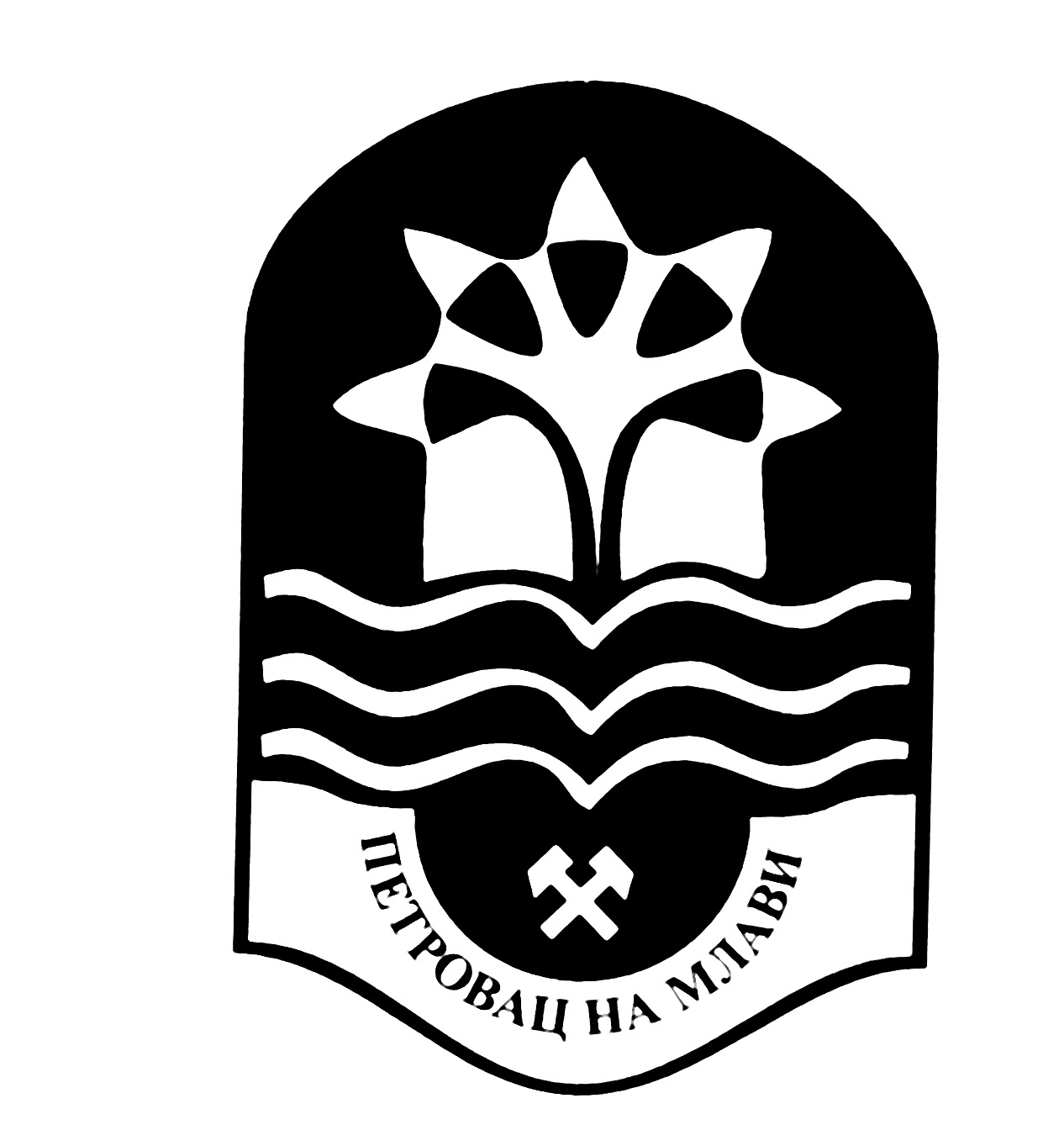 _________________________________________________________________________________ОСНИВАЧ:СКУПШТИНА ОПШТИНЕ ПЕТРОВАЦ НА МЛАВИ, Одлука бр. 020-93/2006-02 од 05.06.2006. године и Одлука бр. 020-100/2008-02 од 18.07.2008. годинеИЗДАВАЧ:ОПШТИНСКА УПРАВА ОПШТИНЕ ПЕТРОВАЦ НА МЛАВИГлавни и одговорни уредник:дипл. правник Милица Марковић, секретар Скупштине општине Петровац на Млавителефон: 012 / 331 - 280 , факс: 012 / 331 - 283Стручна обрада материјала:Служба за скупштинске послове _________________________________________________________________________________Штампа: "Хипотрејд" Петровац, 012 / 327 - 645Број: 020-235/2017-02Датум:08.11.2017. годинеПЕТРОВАЦ НА МЛАВИПРЕДСЕДНИКСКУПШТИНЕ ОПШТИНЕМиланче Аћимовић, с.р.Број: 020-236/2017-02Датум:08.11.2017. годинеПЕТРОВАЦ НА МЛАВИПРЕДСЕДНИКСКУПШТИНЕ ОПШТИНЕМиланче Аћимовић, с.р.Број: 020-237/2017-02Датум:08.11.2017. године ПЕТРОВАЦ НА МЛАВИПРЕДСЕДНИКСКУПШТИНЕ ОПШТИНЕМиланче Аћимовић, с.р.Број: 020-238/2017-02Датум:08.11.2017. године ПЕТРОВАЦ НА МЛАВИПРЕДСЕДНИКСКУПШТИНЕ ОПШТИНЕМиланче Аћимовић, с.р.Број: 020-239/2017-02Датум:08.11.2017. године ПЕТРОВАЦ НА МЛАВИПРЕДСЕДНИКСКУПШТИНЕ ОПШТИНЕМиланче Аћимовић, с.р.Број: 020-240/2017-02Датум:08.11.2017. године ПЕТРОВАЦ НА МЛАВИПРЕДСЕДНИКСКУПШТИНЕ ОПШТИНЕМиланче Аћимовић, с.р.Број: 020-241/2017-02Датум:08.11.2017. године ПЕТРОВАЦ НА МЛАВИПРЕДСЕДНИКСКУПШТИНЕ ОПШТИНЕМиланче Аћимовић, с.р.Број: 020-242/2017-02Датум:08.11.2017. године ПЕТРОВАЦ НА МЛАВИПРЕДСЕДНИКСКУПШТИНЕ ОПШТИНЕМиланче Аћимовић, с.р.Број: 020-243/2017-02Датум:08.11.2017. године ПЕТРОВАЦ НА МЛАВИПРЕДСЕДНИКСКУПШТИНЕ ОПШТИНЕМиланче Аћимовић, с.р.Број: 020-244/2017-02Датум:08.11.2017. године ПЕТРОВАЦ НА МЛАВИПРЕДСЕДНИКСКУПШТИНЕ ОПШТИНЕМиланче Аћимовић, с.р.Број: 020-245/2017-02Датум:08.11.2017. године ПЕТРОВАЦ НА МЛАВИПРЕДСЕДНИКСКУПШТИНЕ ОПШТИНЕМиланче Аћимовић, с.р.Број: 020-246/2017-02Датум:08.11.2017. године ПЕТРОВАЦ НА МЛАВИПРЕДСЕДНИКСКУПШТИНЕ ОПШТИНЕМиланче Аћимовић, с.р.Број: 020-247/2017-02Датум:08.11.2017. године ПЕТРОВАЦ НА МЛАВИПРЕДСЕДНИКСКУПШТИНЕ ОПШТИНЕМиланче Аћимовић, с.р.1.ОДЛУКA О ИЗМЕНИ И ДОПУНИ ОДЛУКЕ О БУЏЕТУ ОПШТИНЕ ПЕТРОВАЦ НА МЛАВИ ЗА 2017. ГОДИНУ, бр. 020-235/2017-02;страна 012.РЕШЕЊE О УСВАЈАЊУ ИЗВЕШТАЈА  О ИЗВРШЕЊУ ОДЛУКЕ О БУЏЕТУ ОПШТИНЕ ПЕТРОВАЦ НА МЛАВИ ЗА ПЕРИОД ОД 01.01.2017. ДО 30.09.2017. ГОДИНЕ, бр. 020-236/2017-02;страна 033.ОДЛУКA О ПОСТАВЉАЊУ И ОДРЖАВАЊУ ФИРМИ, БИЛБОРДА, РЕКЛАМНИХ ОЗНАКА, ВИДЕО БИМОВА И СЛИЧНИХ ОБЈЕКАТА НА ЈАВНИМ ПОВРШИНАМА И СПОЉНИМ ДЕЛОВИМА ЗГРАДА, бр. 020-237/2017-02;страна 034.ОДЛУКA О ИЗМЕНИ ОДЛУКЕ О ПОВЕРАВАЊУ УСЛУГE ЛИЧНОГ ПРАТИОЦА ДЕТЕТА ЦЕНТРУ ЗА СОЦИЈАЛНИ РАД ОПШТИНА ПЕТРОВАЦ НА МЛАВИ И ЖАГУБИЦА, бр. 020-238/2017-02;страна 055.РЕШЕЊE О УСВАЈАЊУ ТРОМЕСЕЧНОГ ИЗВЕШТАЈА О РЕАЛИЗАЦИЈИ ГОДИШЊЕГ ПРОГРАМА ПОСЛОВАЊА КЈП "ИЗВОР" ПЕТРОВАЦ НА МЛАВИ ЗА III ТРОМЕСЕЧЈЕ 2017. ГОДИНЕ, бр. 020-239/2017-02;страна 056.РЕШЕЊE О ДАВАЊУ САГЛАСНОСТИ НА ИЗМЕНУ ГОДИШЊЕГ ПРОГРАМА ПОСЛОВАЊА КЈП "ИЗВОР" ПЕТРОВАЦ НА МЛАВИ ЗА 2017. ГОДИНУ, бр. 020-240/2017-02;страна 057.РЕШЕЊЕ О ДАВАЊУ САГЛАСНОСТИ КОМУНАЛНОМ ЈАВНОМ ПРЕДУЗЕЋУ "ИЗВОР" ЗА ИСПЛАТУ СОЛИДАРНЕ ПОМОЋИ ЗАПОСЛЕНИМА, бр. 020-241/2017-02;страна 058.РЕШЕЊE О УСВАЈАЊУ ТРОМЕСЕЧНОГ ИЗВЕШТАЈА О РЕАЛИЗАЦИЈИ ГОДИШЊЕГ ПРОГРАМА ПОСЛОВАЊА ЈКП "ПАРКИНГ СЕРВИС" ПЕТРОВАЦ НА МЛАВИ ЗА III ТРОМЕСЕЧЈЕ 2017. ГОДИНЕ, бр. 020-242/2017-02;страна 069.РЕШЕЊЕ О ДАВАЊУ САГЛАСНОСТИ НА ИЗМЕНЕ СТАТУТА ЈАВНОГ КОМУНАЛНОГ ПРЕДУЗЕЋА "ПАРКИНГ СЕРВИС" ПЕТРОВАЦ НА МЛАВИ, бр. 020-243/2017-02;страна 0610.РЕШЕЊE О ДАВАЊУ САГЛАСНОСТИ НА ИЗМЕНУ ГОДИШЊЕГ ПРОГРАМА ПОСЛОВАЊА ЈАВНОГ КОМУНАЛНОГ ПРЕДУЗЕЋА "ПАРКИНГ СЕРВИС" ПЕТРОВАЦ НА МЛАВИ ЗА 2017. ГОДИНУ, бр. 020-244/2017-02;страна 0611.РЕШЕЊE О ДАВАЊУ САГЛАСНОСТИ ЈАВНОМ КОМУНАЛНОМ ПРЕДУЗЕЋУ "ПАРКИНГ СЕРВИС" ЗА ИСПЛАТУ СОЛИДАРНЕ ПОМОЋИ ЗАПОСЛЕНИМА, бр. 020-245/2017-02;страна 0612.РЕШЕЊE О ПРЕСТАНКУ МАНДАТА И ИМЕНОВАЊУ ЧЛАНА УПРАВНОГ ОДБОРА СПОРТСКОГ ЦЕНТРА ПЕТРОВАЦ НА МЛАВИ, бр. 020-246/2017-02;страна 0713.РЕШЕЊE О РАЗРЕШЕЊУ И ИМЕНОВАЊУ ЧЛАНА ШКОЛСКОГОДБОРА ОШ "БАТА БУЛИЋ" ПЕТРОВАЦ НА МЛАВИ, бр. 020-247/2017-02.страна 07